	Nombre:………………………………… Curso:……………….. Fecha:……………………Resuelve los siguientes problemas, recuerda leer atentamente.Está permitido que los aviones vuelen a una velocidad máxima de 300 k/h y este Lunes un avión viaja a EEUU  a una velocidad de 255 k/h. ¿cuantos k/h le faltan para llegar al límite?Un doctor tiene que atender entre miércoles y jueves a 1524  personas, si el jueves atendió  a X personas  y el día martes quedo con 682 personas. ¿cuantas personas atendió el día jueves?¿Cuál es el valor de X en las siguientes ecuaciones?X+10 =15                X=X+30 =55X= X - 10 = 33X= X – 15= 20X= Un N° se disminuye en 8 y se obtiene 42 ¿Cuál es el número? Un N° se aumenta en 11 y se obtiene 23 ¿Cuál es el número?Un N° se disminuye en 4 y se obtiene 29 ¿Cuál es el número? En una bodega hay 600 cajas de manzanas el día lunes se llevan x cantidad de cajas, quedando 340 en la bodega.¿Cuantas cajas se llevaron el día lunes?Un cine tiene capacidad para 938 personas, el día martes asistieron 650 personas ¿cuantas butacas quedaron vacías? II - Secuencias 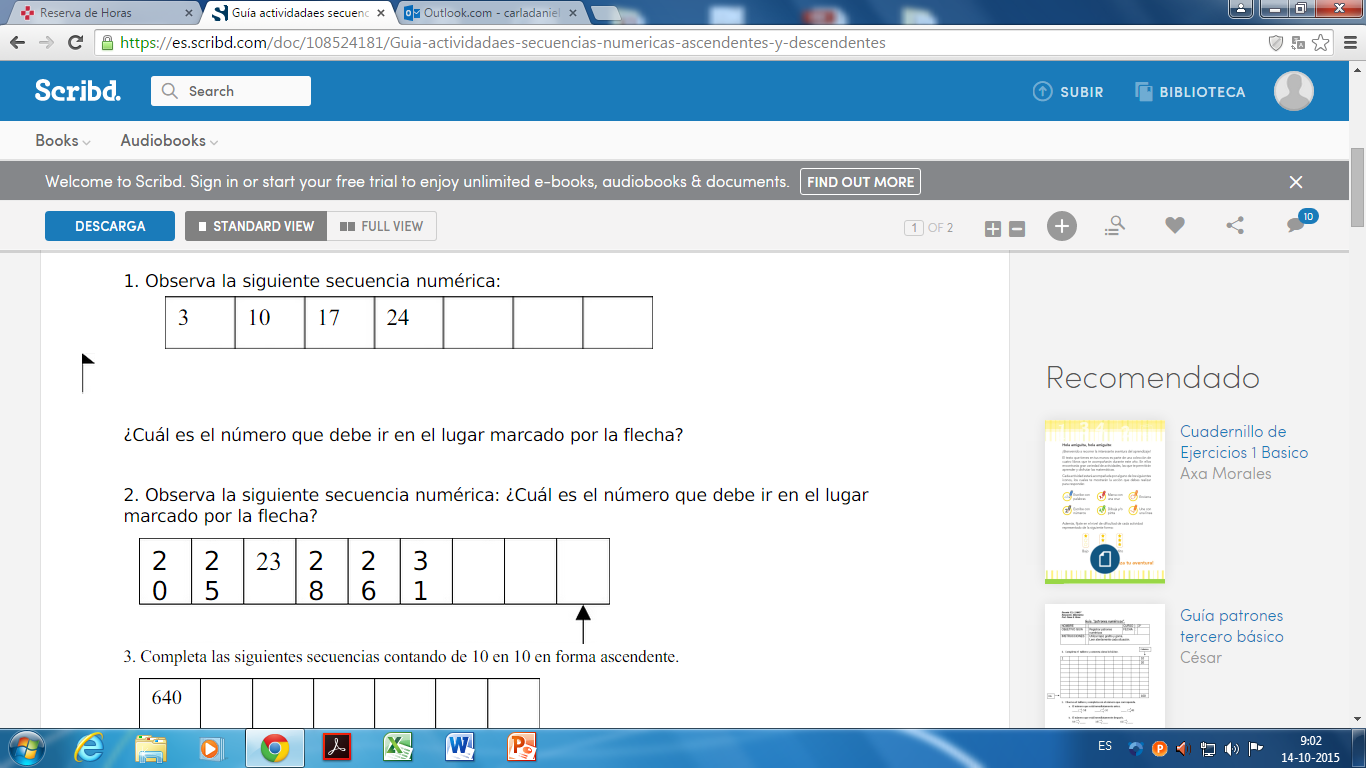 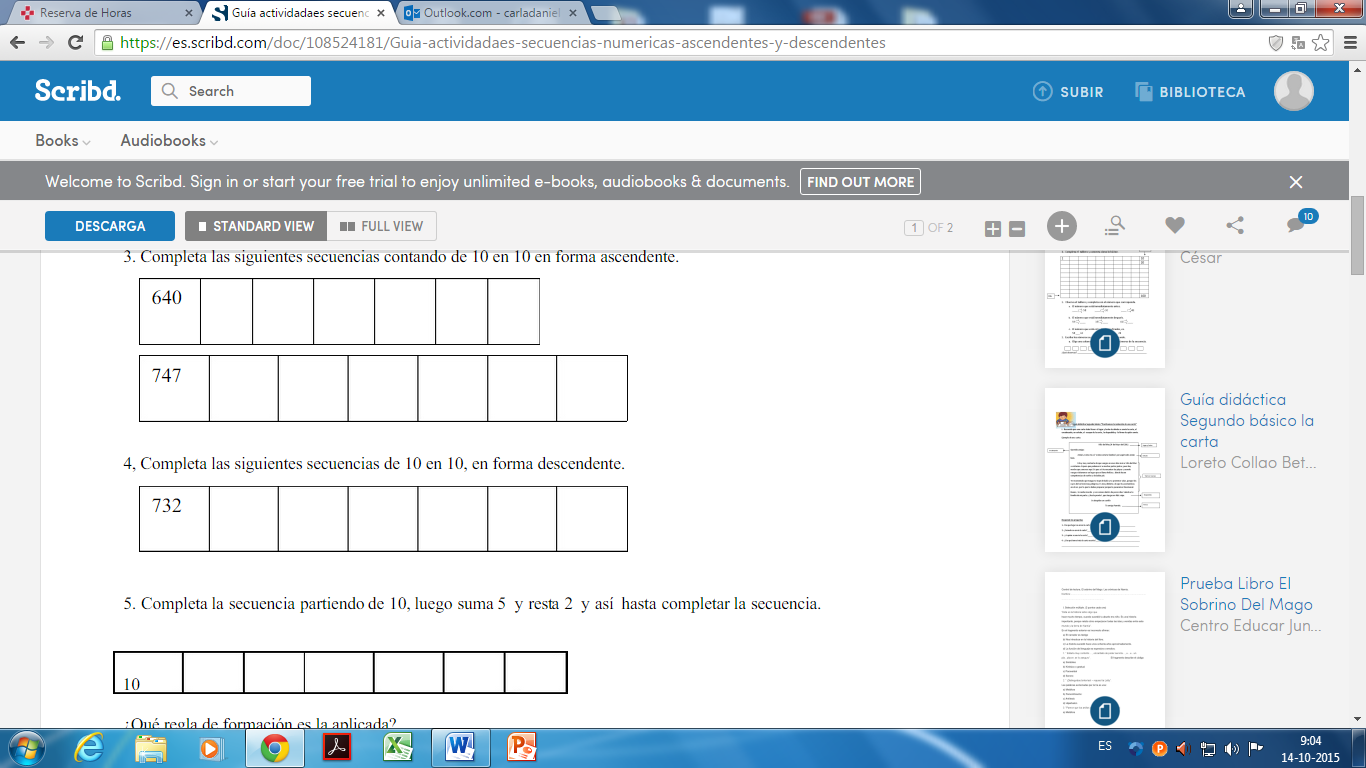 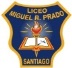 Guía reforzamientoPrueba coef 2 Profesor Francisco ToroProfesora de apoyo Carla Araya